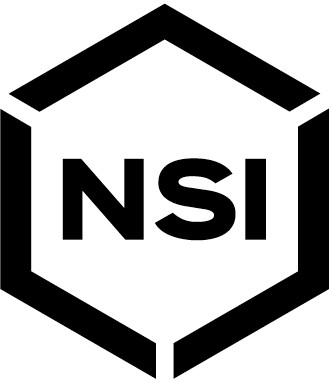 9730 Northcross Center Ct. Huntersville, NC 28078 Updated: 11/13/2023Re: Polaris® NEC 230.46 Compliance Announcement and Authorization To whom it may concern,Effective Jan. 1, 2023, NEC 230.46 requires wire connectors used for splicing or tapping conductors on the line side of the service to be tested as suitable for this use. NSI is pleased to announce that we are the first company to have UL listed connectors for this new requirement.Below is a list of the NSI products now compliant with NEC requirements for connectors and devices installed on service conductors as of 12/21/2023. Product designs have not changed, so current inventories qualify for this new rating. Future production will be marked “Suitable for use on the Line Side of the Service Equipment” or equivalent in accordance with the NEC requirement.NSI is working to qualify all relevant connectors to meet the new NEC 230.46 requirement; the link below contains an up-to-date list of part numbers that meet NEC 230.46 https://www.nsiindustries.com/line-side-SKUsThis letter contains a list current as of time of writing.Please reach out to your sales rep, tech support or customer service departments via phone or email with any questions.Sincerely, Frank FosterSenior Product Manager13235 REESE BLVD. W HUNTERSVILLE, NC 280078 I 888.500.4598 I NSIINDUSTRIES.COMConnectors UL listed for NEC 230.46 as of 03/28/2024IPL250-3IPL250-3BIPL250-3CIPL250-3CBIPL250-4IPL250-4BIPL250-4CIPL250-4CBIPL250-5IPL250-6IPL250-8IPL3/0-3IPL3/0-3BIPL3/0-3CIPL3/0-3CBIPL3/0-4IPL3/0-4BIPL3/0-4CIPL3/0-4CBIPL3/0-5IPL3/0-6IPL350-3IPL350-3CIPL350-4IPL350-5IPL350-6IPL350-8IPL500-3IPL500-3CIPL500-4IPL500-4CIPL500-5IPL500-6IPL500-8IPL600-3IPL600-4IPL600-6IPL750-3IPL750-4IPLD2/0-3IPLD2/0-3BIPLD2/0-3CIPLD2/0-3CBIPLD2/0-4IPLD2/0-4BIPLD2/0-4CIPLD2/0-4CBIPLD2/0-5IPLD2/0-5BIPLD2/0-5CIPLD2/0-5CBIPLD2/0-6IPLD2/0-6BIPLD2/0-6CIPLD2/0-6CBIPLD250-10IPLD250-12IPLD250-14IPLD250-3IPLD250-3BIPLD250-3CIPLD250-3CBIPLD250-4IPLD250-4BIPLD250-4CIPLD250-4CBIPLD250-5IPLD250-5BIPLD250-5CIPLD250-5CBIPLD250-6IPLD250-6BIPLD250-6CIPLD250-6CBIPLD250-8IPLD250-8CIPLD3/0-10IPLD3/0-12IPLD3/0-3IPLD3/0-3BIPLD3/0-3CIPLD3/0-3CBIPLD3/0-4IPLD3/0-4BIPLD3/0-4CIPLD3/0-4CBIPLD3/0-5IPLD3/0-6IPLD3/0-6CIPLD3/0-8IPLD350-10IPLD350-12IPLD350-3IPLD350-3BIPLD350-3CIPLD350-3CBIPLD350-4IPLD350-4BIPLD350-4CIPLD350-4CBIPLD350-5IPLD350-5BIPLD350-5CIPLD350-5CBIPLD350-6IPLD350-6BIPLD350-6CIPLD350-6CBIPLD350-8IPLD350-8CIPLD500-10IPLD500-10CIPLD500-12IPLD500-14IPLD500-3IPLD500-3BIPLD500-3CIPLD500-3CBIPLD500-4IPLD500-4BIPLD500-4CIPLD500-4CBIPLD500-5IPLD500-5CIPLD500-6IPLD500-6BIPLD500-6CIPLD500-6CBIPLD500-8IPLD500-8BIPLD500-8CIPLD500-8CBIPLD600-10IPLD600-12IPLD600-3IPLD600-3BIPLD600-3CIPLD600-3CBIPLD600-4IPLD600-4BIPLD600-4CIPLD600-4CBIPLD600-5IPLD600-5CIPLD600-6IPLD600-6CIPLD600-8IPLD600-8CIPLD750-10IPLD750-12IPLD750-14IPLD750-3IPLD750-3BIPLD750-3CIPLD750-3CBIPLD750-4IPLD750-4BIPLD750-4CIPLD750-4CBIPLD750-5IPLD750-6IPLD750-6CIPLD750-8IPLD750-8CIPLDH750-10IPLDH750-3IPLDH750-4IPLDH750-5IPLDH750-6IPLDH750-8IPLMD250-10IPLMD250-12IPLMD250-3IPLMD250-4IPLMD250-5IPLMD250-6IPLMD250-8IPLMD3/0-3IPLMD3/0-4IPLMD3/0-5IPLMD350-10IPLMD350-12IPLMD350-3IPLMD350-4IPLMD350-5IPLMD350-6IPLMD350-8IPLMD500-10IPLMD500-12IPLMD500-3IPLMD500-4IPLMD500-5IPLMD500-6IPLMD500-8IPLMD600-10IPLMD600-12IPLMD600-3IPLMD600-4IPLMD600-5IPLMD600-6IPLMD600-8IPLMD750-12IPLMD750-3IPLMD750-4IPLMD750-6IPLMD750-8ISR-250ISR-250BISR-250CISR-250CBISR-350ISR-350BISR-350CISR-350CBISR-500ISR-500BISR-500CISR-500CBISR-600ISR-600BISR-600CISR-600CBISRH-750ISRH-750CIT-2IT-2BIT-2CIT-2CBIT-4IT-4BIT-4CIT-4CBIT-2/0IT-2/0BIT-2/0CIT-2/0CBIT-250IT-250BIT-250CIT-250CBIT-3/0IT-3/0BIT-3/0CIT-3/0CBIT-350IT-350BIT-350CIT-350CBIT-500IT-500BIT-500CIT-500CBIT-600IT-600BIT-600CIT-600CBIT-750IT-750BIT-750CIT-750CBITD-2/0ITD-2/0BITD-2/0CITD-2/0CBITD-3/0ITD-3/0BITD-3/0CITD-3/0CBITH-750ITO-3/0ITO-3/0BITO-3/0CITO-3/0CB